ÓravázlatArthur király és az ExcaliburKi volt, és egyáltalán létezett e a legendás Artúr király, az angolok történelmének első fontos figurája? Alakját az 1100 és 1154 közt élt Geoffrey of Monmouth angol történetíró tette népszerűvé. Artúr király Uter Pendragon király és Yquernen cornwalesi hercegné fia volt. Merlin, a híres varázsló tanította a fiút, akiről születésétől kezdve tudták, hogy sokra hivatott.Arthur a műben az őslakos britek legnagyobb hadvezére, aki legyőzi a Britanniára támadó angolszászokat, és egyesítve Britanniát dicsőséget hoz a kelták és britek számára. Hamarosan király lesz belőle: mikor 20-éves lett, kihúzta a sziklából az Excaliburt - és a kard erejével és lovagi bátorságával egyesítette a királyságot majd terjeszkedésbe kezd, és meghódítja Skóciát, Izlandot, Írországot, Galliát, Norvégiát, Dániát. Kétféle legenda létezett a kard eredetét illetően. 
Az első a "Kard a kőben" legenda, eredetileg Robert de Boron-Merlin című versében szerepelt, amiben csak a jogos király, vagyis Arthur képes kiszedni a kardot a kőből. A második verzió szerint, Arthur megkapja az Excaliburt a Tó Hölgyétől, miután az első kardját, amit Caliburn-nak neveztek, eltörte Pellinore királlyal való harcban. 
 Fővárost alapít Camelot néven, ahol rendszeresen tanácskozik legfőbb segítőivel, a kerekasztal lovagjaival, ( a kerekasztal az egyenlőséget szimbolizálja) akik tizenketten voltak.  Az 1135 –ben keletkezett monda olyan széles körben terjedt el, hogy Arthurból a XII. századi angol lovagok jelképe, a férfias hűség, a vezéri tulajdonságok megtestesítője lett.   Amíg Arthur, a Szent Grált kereste,  a  felesége Gwenhwyfar (Guinevere) és a kerekasztal egyik lovagja, Lancelot közt Máb varázslatára "bűnös viszony" alakult ki. Ezt a viszonyt Arthur unokaöccse (másutt féltestvére) Medraut (Mordred) leplezte le. A bűnös feleség és szerető elmenekült Camelotból, és Arthúr üldözőbe vette őket, ám eközben Mordred a helyzetet kihasznáva egy államcsínnyel átvette a hatalmat. Végül Arthur visszatért, és Camlan folyó mellett véres harcot vívott unokaöccsével. Arthur a csatában győzött ugyan, de maga is súlyosan megsebesült. Halála előtt Bedivere lovaggal visszaküldette az Excaliburt a Tó asszonyának, majd Avalon szigetére vitték. Itt halt meg, de szelleme azóta is várja, hogy visszatérjen, ha népe nagy veszélybe kerül. Állítólagos sírhelye Glastonbury-ben van. Az Excalibur legendájának eredete nagyon nehezen ellenőrizhető, mivel Artúr briton király (más néven Arthus vagy Artus, jelentése „medve”) abban a korban élt (kb. 496 és 537 között), amikor még nem igen dokumentálták a történelmi eseményeket. Angliában akkoriban zűrzavaros idők jártak: a rómaiak elhagyták ugyan a birodalmat, de állandó csaták dúltak az angolszászok, az írek és különböző ellenséges csapatok között a földekért és az önálló hatalomért. A bizonyítékok hiányában sokan megkérdőjelezik Artúr király létezésének tényét, ám létezik egy - ugyanabból a korból származó - Gododdin című költemény, amely talán mégis igazolja a történet eredetiségét.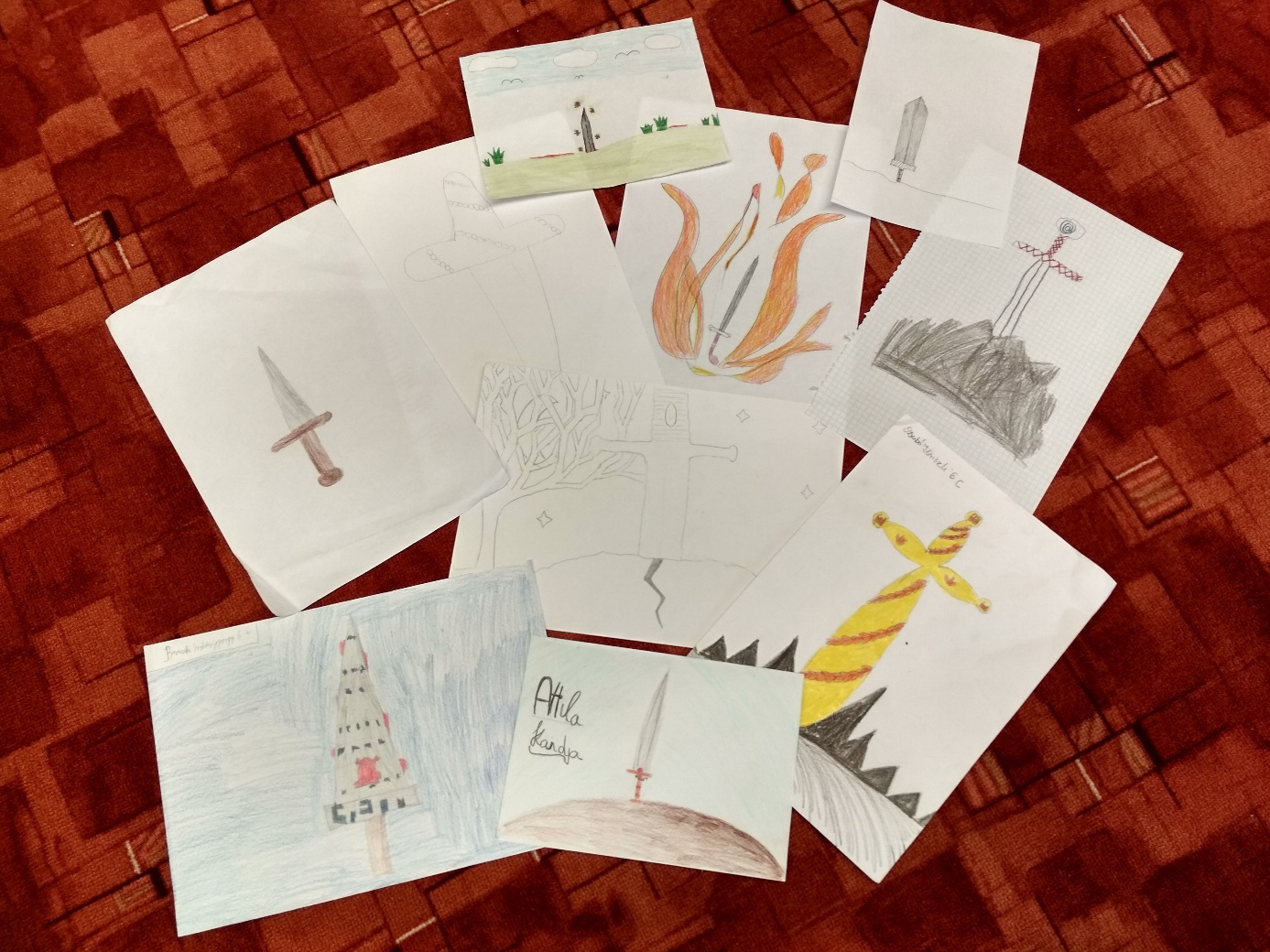 Tanítás helye:Ványai Ambrus Általános IskolaTanítás ideje:2017. 09.25.Osztály:6.c osztályIdőkeret:45 percTanár neve:Tóth AnnamáriaTantárgy neve:IrodalomTematikai egység:Mondák, balladákTananyag/téma:Bűvös kardokAz óra típusa:Új ismereteket feldolgozó óraNevelési-fejlesztési cél:A monda műfaji jegyeinek felismerése a mondafeldolgozás olvasásával, értelmezésével. A mondafeldolgozás forrása, a mondához kapcsolódó történelmi események felidézése. Valós és fiktív elemek megkülönböztetése. Népek mondáinak hasonlósága, különbözőségeIdőtartam(perc)Az óra menete (Tananyag/Téma/Tevékenység)KulcsfogalomMódszer/eszköz/indoklásKapcsolódási pont2 perc2 perc2 perc2 perc3 perc15 perc 13 perc 3 perc1 perc 1 percSzervezési, órakezdési feladatokRáhangolódásElőzetes tudás felébresztéseMi jut eszedbe a kard szóról?A szavak felsorolásaHa nincs a szavak között, akkor rávezető kérdésként : ismernek-e híres kardokat? Mit tudnak róluk?Tanári közlés: A mai órán két kardról fogunk olvasni, melyeknek csodás erőt tulajdonítottak. Szeretném, ha figyelmesen elolvasnátok a szöveget, majd válaszolnátok a feltett kérdésekre!Táblázat készítése a füzetbeTanári kérdés: Összecsaphatott-e a két kard elméletileg?Következő óra előkészítése: Ismernek-e még mondai híres tárgyakat?Miért szólhatnak mondák ezekről a tárgyakról?Házi feladat: rajz készítése valamelyik kardrólAz óra értékelése, zárásaValóság és fikcióbűvös erő isteni eredetAsszociációs játék: Mi jut eszedbe róla: Isten, monda, szent, AttilaPókháló ábra-önálló feladatFrontális osztálymunkaSzitakötő folyóirat: A bűvös kard című esszéjének, valamint egy Excaliburról szóló rövid összefoglaló önálló olvasása, értelmezése, feladatmegoldás Milyen forrásokból ismerjük a kard legendáját?Ki volt a kard tulajdonosa?Mikor és hol élt a kard tulajdonosa?Hogyan került hozzá a kard?Mi történt a karddal?frontális osztálymunkaHasonlóságok és különbségek összevetéseÉrvelés, indoklásFrontális osztálymunkafantázia, vizualitás fejlesztése, Történelemrajz